latmathattakpenrenvenAnevinhalbaltal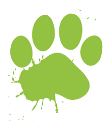 